PURCHASE ORDER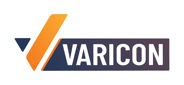 Purchase Order Date: Purchase Order Number: Project ID:SUPPLIERSupplier Name: Attention: Address:ABN / APhone:DELIVERY INFORMATIONCompany: Delivery Address:Instructions:Amounts are tax exclusiveSubtotal	$	-Total GST 10.00%	$	-Total including GST	$	-ItemDescriptionUnitQtyRateSubtotal